Buka halaman Flash dan buat 3 buah layer dengan nama background, dynamic_text, dan mirror.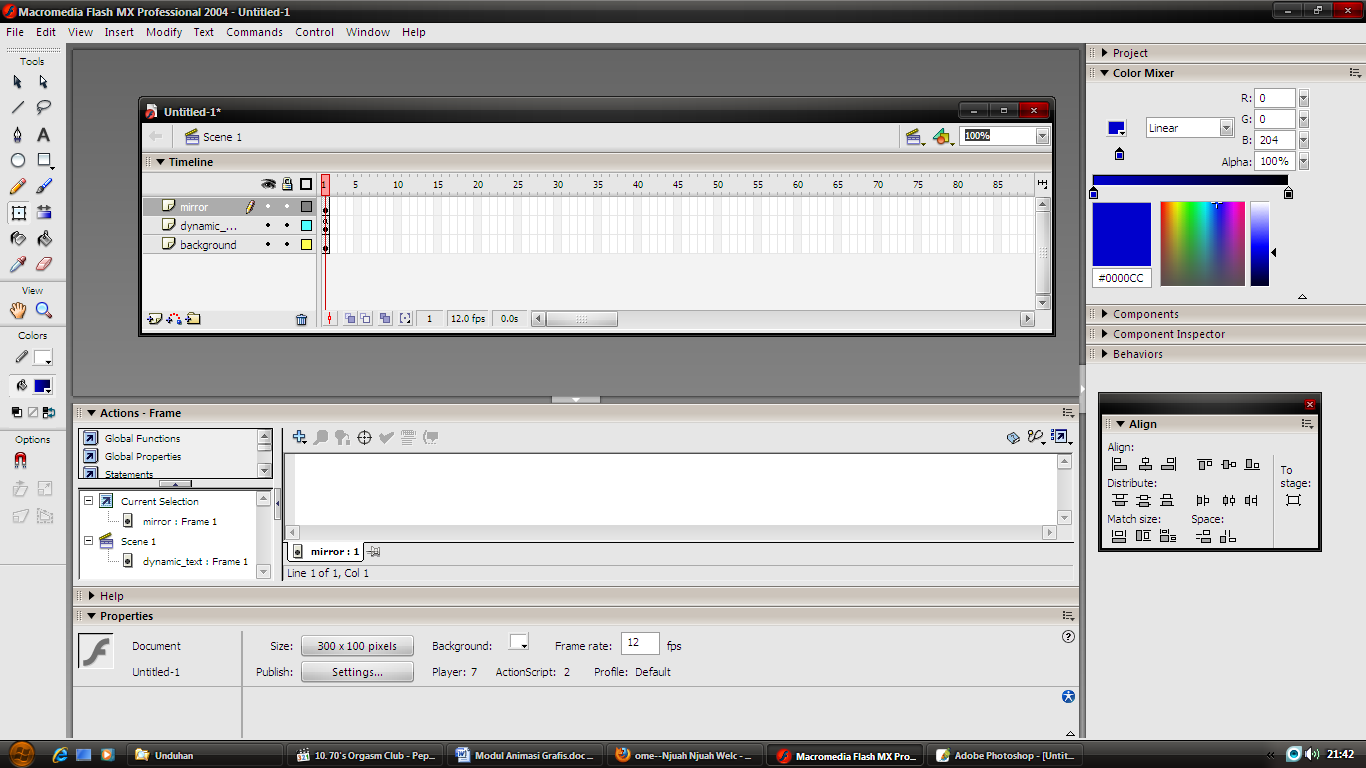 Buat ukuran document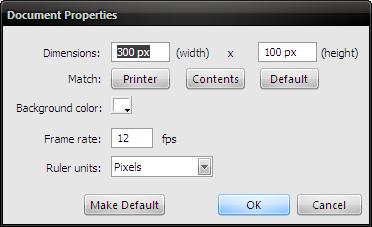 Pada layer backround buat desain untuk dijadikan backround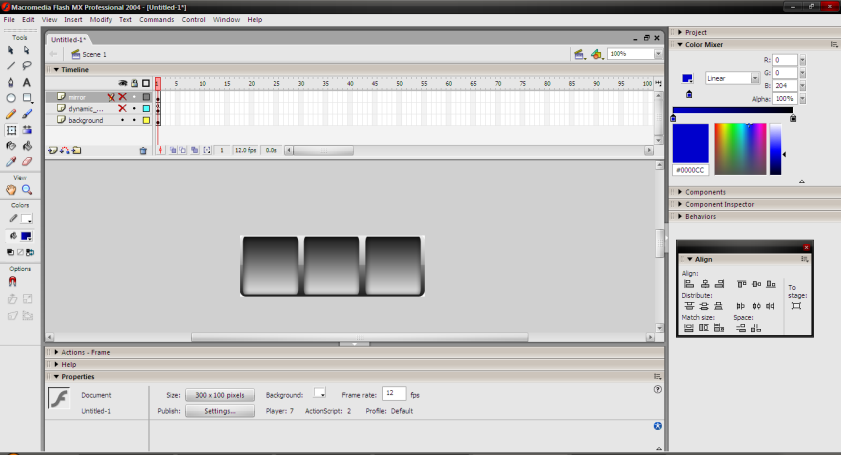 Pada layer dynamic text buat 3 text tool dengan pilihan Dynamic Text.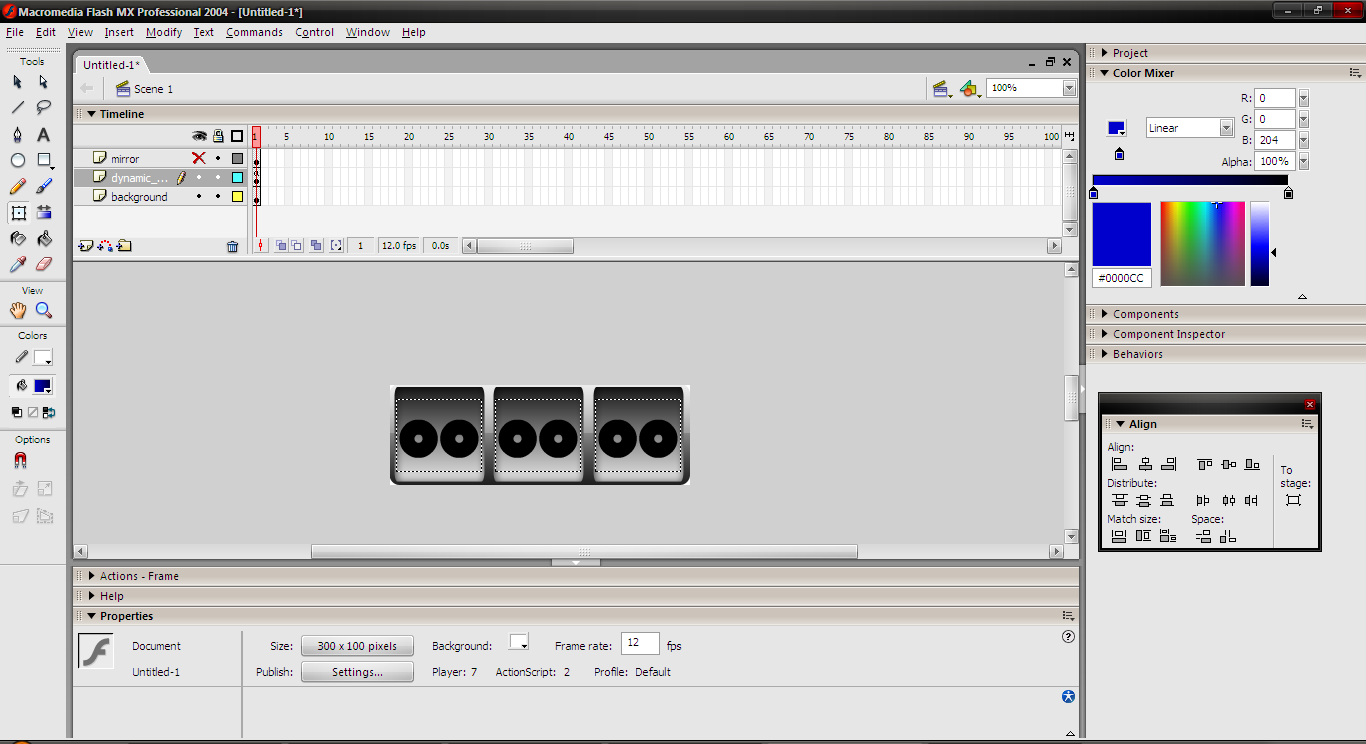 Buat nama variable pada dynamic Text masing-masing dengan nama jam, menit dan detik.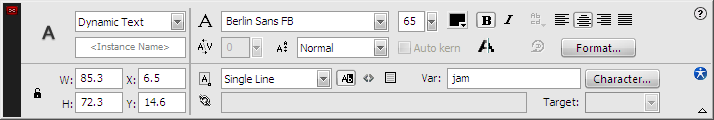 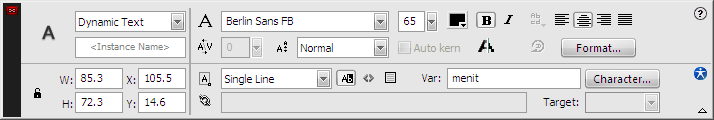 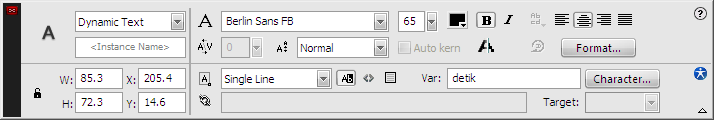 Pada layer mirror buat desain efek kaca untuk dimasukan pada layer mirror.
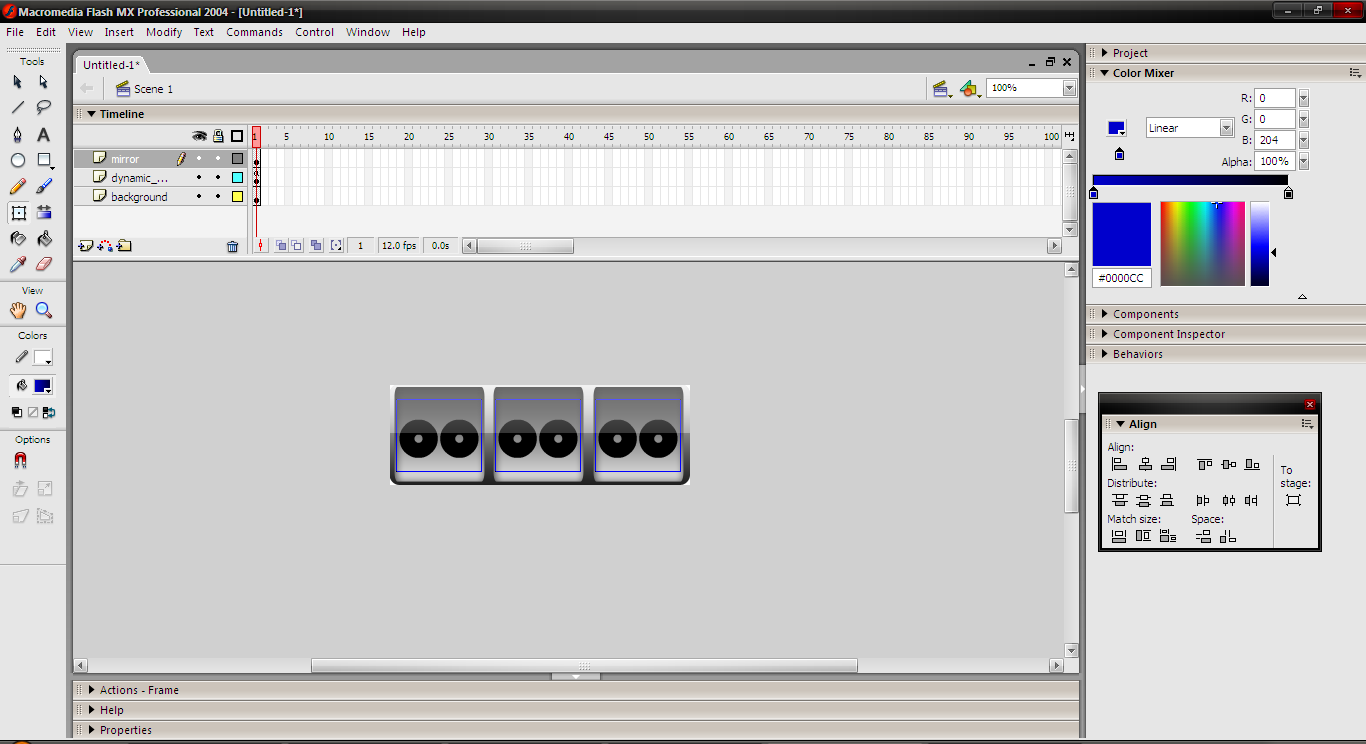 Pada layer dynamic_text ketikan script dibawah ini pada frame 1.	onEnterFrame = function ()	{	waktu = new Date();	jam = waktu.getHours();	menit = waktu.getMinutes();	detik = waktu.getSeconds();	if (jam<10) {	jam = "0"+jam;	}	if (menit<10) {	menit = "0"+menit;	}	if (detik<10) {	detik = "0"+detik;	}	};Ctrl+Enter untuk melihat hasil